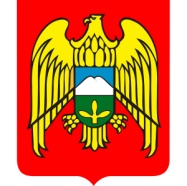 МЕСТНАЯ АДМИНИСТРАЦИЯ ГОРОДСКОГО ПОСЕЛЕНИЯ ЗАЛУКОКОАЖЕ ЗОЛЬСКОГО МУНИЦИПАЛЬНОГО РАЙОНА КАБАРДИНО-БАЛКАРСКОЙ РЕСПУБЛИКИКЪЭБЭРДЕЙ-БАЛЪКЪЭР РЕСПУБЛИКЭМ И ДЗЭЛЫКЪУЭ МУНИЦИПАЛЬНЭ КУЕЙМ ЩЫЩ ДЗЭЛЫКЪУЭКЪУАЖЭ  КЪАЛЭ ЖЫЛАГЪУЭМ И  ЩIЫПIЭ АДМИНИСТРАЦЭКЪАБАРТЫ-МАЛКЪАР РЕСПУБЛИКАНЫ ЗОЛЬСК МУНИЦИПАЛЬНЫЙ  РАЙОНУНУ ЗАЛУКОКОАЖЕ ШАХАР ПОСЕЛЕНИЯСЫНЫ ЖЕР-ЖЕРЛИ АДМИНИСТРАЦИЯНЫ БАШЧЫСЫ361700,  Кабардино – Балкарская  Республика, Зольский район,п.Залукокоаже, ул. Калмыкова, 20                                                                                                                                  тел (86637) 4-15-62;  (86637) факс 4-11-88;         Zalukokoage @ kbr.ru01.08.2022 г.                                                                ПОСТАНОВЛЕНИЕ  № 213                                                                                                                           УНАФЭ  № 213                                                                                                                           БЕГИМ  № 213О подготовке и проведении в городском поселении Залукокоаже праздничных мероприятий, посвященных 100-летию образования КБР В соответствии с Постановлением главы местной администрации Зольского муниципального района от  29.07.2022 года №486 «О подготовке и проведении мероприятий, посвященных 100-летию образования КБР в  Зольском муниципальном районе»,  в целях координации работы по реализации мероприятий, связанных с празднованием  100-летия образования КБР в городском поселении Залукокоаже,  ПОСТАНОВЛЯЮ:Создать организационный комитет по подготовке и проведению в городском поселении Залукокоаже праздничных мероприятий, посвященных 100-летию образования КБР (далее - Организационный комитет). Утвердить:- состав Организационного комитета по подготовке и проведению в городском поселении Залукокоаже праздничных мероприятий, посвященных 100-летию образования КБР (приложение №1).   - план мероприятий по подготовке и проведению в городском поселении Залукокоаже праздничных мероприятий, посвященных 100-летию образования КБР (приложение №2).Местной администрации г.п. Залукокоаже обеспечить проведение мероприятий по благоустройству и праздничному оформлению поселения.Рекомендовать:- руководителям предприятий, учреждений, организаций использовать единую художественно-стилистическую концепцию при оформлении презентаций, рекламной и сувенирной продукции, интерьерных и экстерьерных решений, уличных конструкций, использующихся для оформления мероприятий, посвященных 100-летию образования КБР;- УУП Отдела МВД России по Зольскому району обеспечить безопасность и охрану общественного порядка в местах проведения в городском поселении Залукокоаже мероприятий, посвященных 100-летию образования КБР.Разместить настоящее постановление на официальном сайте городского поселения Залукокоаже. Контроль за исполнением настоящего постановления возложить на заместителя главы местной администрации г.п. Залукокоаже Шерметову М.А.Глава местной администрацииг.п. Залукокоаже                                                                                                         А.Ю. Котов  Приложение №1                                                                                                             Утвержден постановлением главы местной администрации                                                                             городского поселения Залукокоаже                                                                                  от 01.08.2022г. № 213Состав организационного комитета по подготовке и проведению в городском поселении Залукокоаже праздничных мероприятий, посвященных 100-летию образования КБРПриложение №2                                                                                                             Утвержден постановлением главы местной администрации                                                                             городского поселения Залукокоаже                                                                                  от 01.08.2022г. № 213Планмероприятий по подготовке и проведению в городском поселении Залукокоаже праздничных мероприятий, посвященных 100-летию образования КБР1.Котов Алим Юрьевич- глава местной администрации городского поселения Залукокоаже (председатель)2.Бженикова Арада Артуровна- ведущий специалист местной администрации городского поселения Залукокоаже (секретарь)3.Шерметова Маринат Ахмедовна- заместитель главы местной администрации городского поселения Залукокоаже 4.Амшукова Хаишат Жамаловна- председатель Совета женщин при главе местной администрации г.п. Залукокоаже (по согласованию)5.Апиков Юрий Шагбанович-  председатель Общественного Совета   г.п. Залукокоаже (по согласованию)6.Баева Фатимат Гусмановна- директор  МКУ «ДК городского поселения Залукокоаже» (по согласованию)7.8.9.10.Махошева Тамара КасимовнаБженикова МаринаАмербиевнаБжеников Азамат ВалерьевичБаев Беслан Асланович- директор МКУ «МКОУ СОШ №1»                       г.п. Залукокоаже» (по  согласованию)- директор МКУ «МКОУ СОШ №2»                       г.п. Залукокоаже (по согласованию) -   председатель Совета молодежи при главе местной администрации г.п. Залукокоаже - участковый уполномоченный полиции по городскому поселению Залукокоаже (по согласованию)№п/пНаименование мероприятийСроки проведенияМесто проведенияОтветственные исполнителиСанитарная очистка, благоустройство территории2022г.п. ЗалукокоажеОтдел по вопросам жизнеобеспечения, агропромышленного комплекса и охраны окружающей средыОбеспечение использования логотипов празднования 100-летия КБР в оформлении учреждений, объектов, предприятий, объектов торговли и общественного питания2022г.п. ЗалукокоажеОтдел по вопросам жизнеобеспечения, агропромышленного комплекса и охраны окружающей средыТоржественная линейка, посвященная Дню знаний и Дню государственности КБР1 сентябряОбразовательные учрежденияРуководители ОУУчастие в районном празднике «Республику славлю, которая есть»:-большой праздничный концерт с участием лучших исполнителей и творческих коллективов;-установка подворья;- выставка национальной кухниСентябрь 2022 г.г.п. ЗалукокоажеМестная администрацияПраздничный концерт «Славлю тебя, моя Кабардино-Балкария!»Сентябрь 2022 г.МКУ «ДК             г.п. Залукокоаже»Баева Ф.Г.Книжная выставка «Моя Кабардино-Балкария»Сентябрь 2022 г.МКУ «Библиотека г.п. Залукокоаже»Шериева С.А.